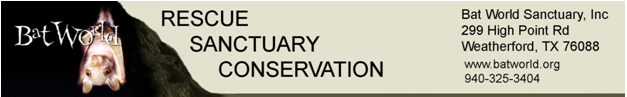 
Peekaboo Rescue Fund ApplicationGrant applications may be submitted throughout the year. Grants are typically awarded in March and September each year. Name_______________________________________________________________________________Address______________________________________________________________________________Home Phone___________________________       Cell Phone___________________________________Email________________________________________________________________________________Qualifications:_________________________________________________________________________

Rehabilitator since_________        State/Federal Permits held__________________________________Description of how funding will be used for the project and or activity __________________________________________________________________________________________________________________________________________________________________________________________________________________________________________________________________________________________Amount of funding needed $_________________  On a separate piece of paper, write a narrative description of how funding will be used for the project. Include descriptions. diagrams, material cost/budget, location, goal, completion date, and benefit to the applicant and to bats and/or bat rehabilitation.Projects must be completed within 6 months of the grant award.Send application, narrative, and supporting documents to the Bat World Board of Directors via email to both sanctuary@batworld.org and bwmidcities@batworld.org. All applications must be submitted electronically. Incomplete applications will not be accepted. Grant recipients will be notified by email.